APS SA z tytułem Geparda Biznesu 2013Białostocka spółka Automatyka Pomiary Sterowanie SA zdobyła tytuł Geparda Biznesu 2013 w konkursie, promującym dynamiczne przedsiębiorstwa.To kolejna edycja konkursu, zorganizowanego przez redakcję Magazynu Przedsiębiorców „Europejska Firma”. Ranking realizowany jest w oparciu o dane Instytutu Nowoczesnego Biznesu, które według jego metodologii przeanalizowała Wywiadownia Handlowa InfoCredit. Spośród 830 przedsiębiorstw województwa podlaskiego, których wyniki finansowe „wziął pod lupę” INB, tytuł Geparda Biznesu 2013 uzyskały te firmy, których wartość rynkowa w latach 2012-2013 wzrosła o minimum 10 proc. APS SA z wartością rynkową na marzec 2012 – ponad 10,7 mln zł oraz wartością rynkową na marzec 2013 - ponad 22,2 mln zł osiągnęła dynamikę rozwoju 106 proc. i zyskała tytuł Geparda Biznesu 2013. Prezes APS SA Bogusław Łącki nie kryje satysfakcji z powodu wysokiej pozycji spółki w rankigu.- APS SA jest codziennie wyceniana przez inwestorów na rynku NewConnect GPW, a z roku na rok obroty na naszych akcjach rosną - stąd też wycena jest coraz bardziej rzetelna – mówi. - Nic dodać nic odjąć - jeśli wycena wykazuje tendencję rosnącą to mamy co najmniej dwa powody do zadowolenia; pierwszy - że gospodarka naszego kraju jest dobrze wyceniana, drugi - że APS SA znajduje uznanie wśród wymagających giełdowych inwestorów GPW.InfoCredit policzyła wartość rynkową spółke przez porównanie ich wyników do wycen spółek akcyjnych notowanych na Giełdzie Papierów Wartościowych w Warszawie, która podaje wskaźniki Cena/Zysku netto (C/Z) i Cena /Wartości księgowej (C/WK) spółek.Na koniec ubiegłego roku APS SA wypracowała ponad 22,6 mln zł przychodu, tj. o 5 proc. więcej w porównaniu do analogicznego okresu 2012 r. Zysk netto przekroczył 1,3 mln zł.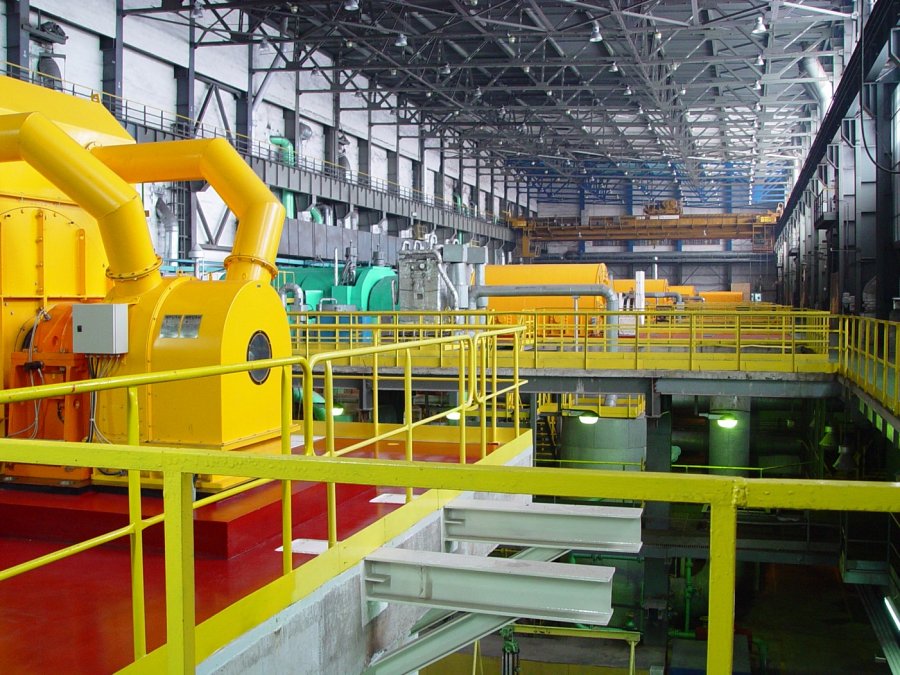 